ENDS: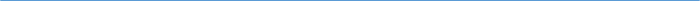 AGENDA/MINUTESAGENDA/MINUTESTeam NameDeans Council MeetingDateSeptember 12, 2017Time10:00 a.m. – 11:30 a.m.LocationS-139 FacilitatorFacilitatorElaine SimmonsElaine SimmonsElaine SimmonsElaine SimmonsElaine SimmonsRecorderDenise Schreiber Denise Schreiber Denise Schreiber Denise Schreiber Team membersTeam membersTeam membersTeam membersTeam membersTeam membersTeam membersTeam membersTeam membersTeam membersPresent  XAbsent   OPresent  XAbsent   OX Brian HoweBrian Howe XJane HowardXKurtis TealKurtis TealKurtis TealOAngie MaddyAngie Maddy XClaudia Mather XAshley AndersonAshley AndersonAshley AndersonGuestsGuestsGuestsGuestsGuestsGuestsGuestsGuestsGuestsGuestsGuestsGuestsTopics/NotesTopics/NotesTopics/NotesTopics/NotesTopics/NotesTopics/NotesTopics/NotesTopics/NotesTopics/NotesTopics/NotesTopics/NotesReporterFollow-up from the RetreatMission/Vision Statements – EliminatingAcademic Integrity ProcedureThe integrity class has been removed from the policy.  Upon review of the flow chart it was suggested to add the Academic Integrity Violation Report form link to the chart.Faculty Council would like the opportunity to give feedback on new and/or modified procedures.  The Academic Integrity Procedure will be a test pilot, another procedure update will then be marked “draft” and sent to Faculty Council giving them one week to respond with feedback. Employee Appraisals & EvaluationsDraft 2017-2018 ChartFaculty members coming midway in a semester, tenure eligibility doesn’t begin until the first full contract cycle.PT/FT TemplateAdjunct Faculty ProcessThere has been an adjunct faculty spreadsheet created.  There are a lot of open slots that have no information.  Dean’s will take a look at the spreadsheet and supply answers for the blank spaces.  VP’s office will send a reminder of the adjuncts evaluations due in a semester.  Strategic PlanningWork with Teams/Consult with Dean & Kaiser (As Applicable)/Prepare Plan (October-December)Do not forward completed spreadsheets unless you have talked to Dean and/or Kaiser to get estimated cost.Submit Plan to Elaine (All Spreadsheet Columns Completed) – January 2Submit Instructional Plans to Heilman/Dean – February 1Program ReviewMark thinks he has everything he needs for subject codesGuided PathwaysWe are trying to include faculty on the committee, but it has proven to be difficult.  Also working to have a joint meeting with student services.FLAC PreparationsLooks like we are ready to roll, upper administration and super users went through the user guides.Class MinimumsMinimums may change, Dean Perkins is making a report of how many classes we have to let go and expensesFollow-up from the RetreatMission/Vision Statements – EliminatingAcademic Integrity ProcedureThe integrity class has been removed from the policy.  Upon review of the flow chart it was suggested to add the Academic Integrity Violation Report form link to the chart.Faculty Council would like the opportunity to give feedback on new and/or modified procedures.  The Academic Integrity Procedure will be a test pilot, another procedure update will then be marked “draft” and sent to Faculty Council giving them one week to respond with feedback. Employee Appraisals & EvaluationsDraft 2017-2018 ChartFaculty members coming midway in a semester, tenure eligibility doesn’t begin until the first full contract cycle.PT/FT TemplateAdjunct Faculty ProcessThere has been an adjunct faculty spreadsheet created.  There are a lot of open slots that have no information.  Dean’s will take a look at the spreadsheet and supply answers for the blank spaces.  VP’s office will send a reminder of the adjuncts evaluations due in a semester.  Strategic PlanningWork with Teams/Consult with Dean & Kaiser (As Applicable)/Prepare Plan (October-December)Do not forward completed spreadsheets unless you have talked to Dean and/or Kaiser to get estimated cost.Submit Plan to Elaine (All Spreadsheet Columns Completed) – January 2Submit Instructional Plans to Heilman/Dean – February 1Program ReviewMark thinks he has everything he needs for subject codesGuided PathwaysWe are trying to include faculty on the committee, but it has proven to be difficult.  Also working to have a joint meeting with student services.FLAC PreparationsLooks like we are ready to roll, upper administration and super users went through the user guides.Class MinimumsMinimums may change, Dean Perkins is making a report of how many classes we have to let go and expensesFollow-up from the RetreatMission/Vision Statements – EliminatingAcademic Integrity ProcedureThe integrity class has been removed from the policy.  Upon review of the flow chart it was suggested to add the Academic Integrity Violation Report form link to the chart.Faculty Council would like the opportunity to give feedback on new and/or modified procedures.  The Academic Integrity Procedure will be a test pilot, another procedure update will then be marked “draft” and sent to Faculty Council giving them one week to respond with feedback. Employee Appraisals & EvaluationsDraft 2017-2018 ChartFaculty members coming midway in a semester, tenure eligibility doesn’t begin until the first full contract cycle.PT/FT TemplateAdjunct Faculty ProcessThere has been an adjunct faculty spreadsheet created.  There are a lot of open slots that have no information.  Dean’s will take a look at the spreadsheet and supply answers for the blank spaces.  VP’s office will send a reminder of the adjuncts evaluations due in a semester.  Strategic PlanningWork with Teams/Consult with Dean & Kaiser (As Applicable)/Prepare Plan (October-December)Do not forward completed spreadsheets unless you have talked to Dean and/or Kaiser to get estimated cost.Submit Plan to Elaine (All Spreadsheet Columns Completed) – January 2Submit Instructional Plans to Heilman/Dean – February 1Program ReviewMark thinks he has everything he needs for subject codesGuided PathwaysWe are trying to include faculty on the committee, but it has proven to be difficult.  Also working to have a joint meeting with student services.FLAC PreparationsLooks like we are ready to roll, upper administration and super users went through the user guides.Class MinimumsMinimums may change, Dean Perkins is making a report of how many classes we have to let go and expensesFollow-up from the RetreatMission/Vision Statements – EliminatingAcademic Integrity ProcedureThe integrity class has been removed from the policy.  Upon review of the flow chart it was suggested to add the Academic Integrity Violation Report form link to the chart.Faculty Council would like the opportunity to give feedback on new and/or modified procedures.  The Academic Integrity Procedure will be a test pilot, another procedure update will then be marked “draft” and sent to Faculty Council giving them one week to respond with feedback. Employee Appraisals & EvaluationsDraft 2017-2018 ChartFaculty members coming midway in a semester, tenure eligibility doesn’t begin until the first full contract cycle.PT/FT TemplateAdjunct Faculty ProcessThere has been an adjunct faculty spreadsheet created.  There are a lot of open slots that have no information.  Dean’s will take a look at the spreadsheet and supply answers for the blank spaces.  VP’s office will send a reminder of the adjuncts evaluations due in a semester.  Strategic PlanningWork with Teams/Consult with Dean & Kaiser (As Applicable)/Prepare Plan (October-December)Do not forward completed spreadsheets unless you have talked to Dean and/or Kaiser to get estimated cost.Submit Plan to Elaine (All Spreadsheet Columns Completed) – January 2Submit Instructional Plans to Heilman/Dean – February 1Program ReviewMark thinks he has everything he needs for subject codesGuided PathwaysWe are trying to include faculty on the committee, but it has proven to be difficult.  Also working to have a joint meeting with student services.FLAC PreparationsLooks like we are ready to roll, upper administration and super users went through the user guides.Class MinimumsMinimums may change, Dean Perkins is making a report of how many classes we have to let go and expensesFollow-up from the RetreatMission/Vision Statements – EliminatingAcademic Integrity ProcedureThe integrity class has been removed from the policy.  Upon review of the flow chart it was suggested to add the Academic Integrity Violation Report form link to the chart.Faculty Council would like the opportunity to give feedback on new and/or modified procedures.  The Academic Integrity Procedure will be a test pilot, another procedure update will then be marked “draft” and sent to Faculty Council giving them one week to respond with feedback. Employee Appraisals & EvaluationsDraft 2017-2018 ChartFaculty members coming midway in a semester, tenure eligibility doesn’t begin until the first full contract cycle.PT/FT TemplateAdjunct Faculty ProcessThere has been an adjunct faculty spreadsheet created.  There are a lot of open slots that have no information.  Dean’s will take a look at the spreadsheet and supply answers for the blank spaces.  VP’s office will send a reminder of the adjuncts evaluations due in a semester.  Strategic PlanningWork with Teams/Consult with Dean & Kaiser (As Applicable)/Prepare Plan (October-December)Do not forward completed spreadsheets unless you have talked to Dean and/or Kaiser to get estimated cost.Submit Plan to Elaine (All Spreadsheet Columns Completed) – January 2Submit Instructional Plans to Heilman/Dean – February 1Program ReviewMark thinks he has everything he needs for subject codesGuided PathwaysWe are trying to include faculty on the committee, but it has proven to be difficult.  Also working to have a joint meeting with student services.FLAC PreparationsLooks like we are ready to roll, upper administration and super users went through the user guides.Class MinimumsMinimums may change, Dean Perkins is making a report of how many classes we have to let go and expensesFollow-up from the RetreatMission/Vision Statements – EliminatingAcademic Integrity ProcedureThe integrity class has been removed from the policy.  Upon review of the flow chart it was suggested to add the Academic Integrity Violation Report form link to the chart.Faculty Council would like the opportunity to give feedback on new and/or modified procedures.  The Academic Integrity Procedure will be a test pilot, another procedure update will then be marked “draft” and sent to Faculty Council giving them one week to respond with feedback. Employee Appraisals & EvaluationsDraft 2017-2018 ChartFaculty members coming midway in a semester, tenure eligibility doesn’t begin until the first full contract cycle.PT/FT TemplateAdjunct Faculty ProcessThere has been an adjunct faculty spreadsheet created.  There are a lot of open slots that have no information.  Dean’s will take a look at the spreadsheet and supply answers for the blank spaces.  VP’s office will send a reminder of the adjuncts evaluations due in a semester.  Strategic PlanningWork with Teams/Consult with Dean & Kaiser (As Applicable)/Prepare Plan (October-December)Do not forward completed spreadsheets unless you have talked to Dean and/or Kaiser to get estimated cost.Submit Plan to Elaine (All Spreadsheet Columns Completed) – January 2Submit Instructional Plans to Heilman/Dean – February 1Program ReviewMark thinks he has everything he needs for subject codesGuided PathwaysWe are trying to include faculty on the committee, but it has proven to be difficult.  Also working to have a joint meeting with student services.FLAC PreparationsLooks like we are ready to roll, upper administration and super users went through the user guides.Class MinimumsMinimums may change, Dean Perkins is making a report of how many classes we have to let go and expensesFollow-up from the RetreatMission/Vision Statements – EliminatingAcademic Integrity ProcedureThe integrity class has been removed from the policy.  Upon review of the flow chart it was suggested to add the Academic Integrity Violation Report form link to the chart.Faculty Council would like the opportunity to give feedback on new and/or modified procedures.  The Academic Integrity Procedure will be a test pilot, another procedure update will then be marked “draft” and sent to Faculty Council giving them one week to respond with feedback. Employee Appraisals & EvaluationsDraft 2017-2018 ChartFaculty members coming midway in a semester, tenure eligibility doesn’t begin until the first full contract cycle.PT/FT TemplateAdjunct Faculty ProcessThere has been an adjunct faculty spreadsheet created.  There are a lot of open slots that have no information.  Dean’s will take a look at the spreadsheet and supply answers for the blank spaces.  VP’s office will send a reminder of the adjuncts evaluations due in a semester.  Strategic PlanningWork with Teams/Consult with Dean & Kaiser (As Applicable)/Prepare Plan (October-December)Do not forward completed spreadsheets unless you have talked to Dean and/or Kaiser to get estimated cost.Submit Plan to Elaine (All Spreadsheet Columns Completed) – January 2Submit Instructional Plans to Heilman/Dean – February 1Program ReviewMark thinks he has everything he needs for subject codesGuided PathwaysWe are trying to include faculty on the committee, but it has proven to be difficult.  Also working to have a joint meeting with student services.FLAC PreparationsLooks like we are ready to roll, upper administration and super users went through the user guides.Class MinimumsMinimums may change, Dean Perkins is making a report of how many classes we have to let go and expensesFollow-up from the RetreatMission/Vision Statements – EliminatingAcademic Integrity ProcedureThe integrity class has been removed from the policy.  Upon review of the flow chart it was suggested to add the Academic Integrity Violation Report form link to the chart.Faculty Council would like the opportunity to give feedback on new and/or modified procedures.  The Academic Integrity Procedure will be a test pilot, another procedure update will then be marked “draft” and sent to Faculty Council giving them one week to respond with feedback. Employee Appraisals & EvaluationsDraft 2017-2018 ChartFaculty members coming midway in a semester, tenure eligibility doesn’t begin until the first full contract cycle.PT/FT TemplateAdjunct Faculty ProcessThere has been an adjunct faculty spreadsheet created.  There are a lot of open slots that have no information.  Dean’s will take a look at the spreadsheet and supply answers for the blank spaces.  VP’s office will send a reminder of the adjuncts evaluations due in a semester.  Strategic PlanningWork with Teams/Consult with Dean & Kaiser (As Applicable)/Prepare Plan (October-December)Do not forward completed spreadsheets unless you have talked to Dean and/or Kaiser to get estimated cost.Submit Plan to Elaine (All Spreadsheet Columns Completed) – January 2Submit Instructional Plans to Heilman/Dean – February 1Program ReviewMark thinks he has everything he needs for subject codesGuided PathwaysWe are trying to include faculty on the committee, but it has proven to be difficult.  Also working to have a joint meeting with student services.FLAC PreparationsLooks like we are ready to roll, upper administration and super users went through the user guides.Class MinimumsMinimums may change, Dean Perkins is making a report of how many classes we have to let go and expensesFollow-up from the RetreatMission/Vision Statements – EliminatingAcademic Integrity ProcedureThe integrity class has been removed from the policy.  Upon review of the flow chart it was suggested to add the Academic Integrity Violation Report form link to the chart.Faculty Council would like the opportunity to give feedback on new and/or modified procedures.  The Academic Integrity Procedure will be a test pilot, another procedure update will then be marked “draft” and sent to Faculty Council giving them one week to respond with feedback. Employee Appraisals & EvaluationsDraft 2017-2018 ChartFaculty members coming midway in a semester, tenure eligibility doesn’t begin until the first full contract cycle.PT/FT TemplateAdjunct Faculty ProcessThere has been an adjunct faculty spreadsheet created.  There are a lot of open slots that have no information.  Dean’s will take a look at the spreadsheet and supply answers for the blank spaces.  VP’s office will send a reminder of the adjuncts evaluations due in a semester.  Strategic PlanningWork with Teams/Consult with Dean & Kaiser (As Applicable)/Prepare Plan (October-December)Do not forward completed spreadsheets unless you have talked to Dean and/or Kaiser to get estimated cost.Submit Plan to Elaine (All Spreadsheet Columns Completed) – January 2Submit Instructional Plans to Heilman/Dean – February 1Program ReviewMark thinks he has everything he needs for subject codesGuided PathwaysWe are trying to include faculty on the committee, but it has proven to be difficult.  Also working to have a joint meeting with student services.FLAC PreparationsLooks like we are ready to roll, upper administration and super users went through the user guides.Class MinimumsMinimums may change, Dean Perkins is making a report of how many classes we have to let go and expensesFollow-up from the RetreatMission/Vision Statements – EliminatingAcademic Integrity ProcedureThe integrity class has been removed from the policy.  Upon review of the flow chart it was suggested to add the Academic Integrity Violation Report form link to the chart.Faculty Council would like the opportunity to give feedback on new and/or modified procedures.  The Academic Integrity Procedure will be a test pilot, another procedure update will then be marked “draft” and sent to Faculty Council giving them one week to respond with feedback. Employee Appraisals & EvaluationsDraft 2017-2018 ChartFaculty members coming midway in a semester, tenure eligibility doesn’t begin until the first full contract cycle.PT/FT TemplateAdjunct Faculty ProcessThere has been an adjunct faculty spreadsheet created.  There are a lot of open slots that have no information.  Dean’s will take a look at the spreadsheet and supply answers for the blank spaces.  VP’s office will send a reminder of the adjuncts evaluations due in a semester.  Strategic PlanningWork with Teams/Consult with Dean & Kaiser (As Applicable)/Prepare Plan (October-December)Do not forward completed spreadsheets unless you have talked to Dean and/or Kaiser to get estimated cost.Submit Plan to Elaine (All Spreadsheet Columns Completed) – January 2Submit Instructional Plans to Heilman/Dean – February 1Program ReviewMark thinks he has everything he needs for subject codesGuided PathwaysWe are trying to include faculty on the committee, but it has proven to be difficult.  Also working to have a joint meeting with student services.FLAC PreparationsLooks like we are ready to roll, upper administration and super users went through the user guides.Class MinimumsMinimums may change, Dean Perkins is making a report of how many classes we have to let go and expensesFollow-up from the RetreatMission/Vision Statements – EliminatingAcademic Integrity ProcedureThe integrity class has been removed from the policy.  Upon review of the flow chart it was suggested to add the Academic Integrity Violation Report form link to the chart.Faculty Council would like the opportunity to give feedback on new and/or modified procedures.  The Academic Integrity Procedure will be a test pilot, another procedure update will then be marked “draft” and sent to Faculty Council giving them one week to respond with feedback. Employee Appraisals & EvaluationsDraft 2017-2018 ChartFaculty members coming midway in a semester, tenure eligibility doesn’t begin until the first full contract cycle.PT/FT TemplateAdjunct Faculty ProcessThere has been an adjunct faculty spreadsheet created.  There are a lot of open slots that have no information.  Dean’s will take a look at the spreadsheet and supply answers for the blank spaces.  VP’s office will send a reminder of the adjuncts evaluations due in a semester.  Strategic PlanningWork with Teams/Consult with Dean & Kaiser (As Applicable)/Prepare Plan (October-December)Do not forward completed spreadsheets unless you have talked to Dean and/or Kaiser to get estimated cost.Submit Plan to Elaine (All Spreadsheet Columns Completed) – January 2Submit Instructional Plans to Heilman/Dean – February 1Program ReviewMark thinks he has everything he needs for subject codesGuided PathwaysWe are trying to include faculty on the committee, but it has proven to be difficult.  Also working to have a joint meeting with student services.FLAC PreparationsLooks like we are ready to roll, upper administration and super users went through the user guides.Class MinimumsMinimums may change, Dean Perkins is making a report of how many classes we have to let go and expensesElaineNew Discussion TopicsEnrollment ReportsBOL Differences – IR Attributes to Slow Enrollment Processing Last October (2016) for Session I & IICampus Differences – ResearchingMonday report and monthly report, Mark thinks his report is correct because he does it the same time each month.  Do your job, as enrollment comes in, process them. KACCT TopicsConcurrent EducationLegislature has decided that concurrent enrollment if not working well, if this goes through we will not be able to charge.  Bachelor’s Degree ChangesAssessment & PlacementDataPilotPromotional AssistanceElaine posed the question, would you like it if you had a resource outside of the PR Department that would assist with fliers and marketing would you like it.  Claudia was a yes, other members will get back.  Spring 2018 Schedule – September 20thScheduling Committee – Solie InputBOLScheduling Deadlines (One Year Calendar)Align with Bulletin of ClassesOther MethodBOL Team FunctionsDraft Accelerated Schedule, Faculty Feedback & Updates2+2 AgreementsThese agreements need to be promoted.Instructional Technology Committee (Replace DLAC/Information Technology Committees?)International Students’ Cross-Functional DiscussionsCore Accreditation Team/Sub-CommitteeEdukan (11 Faculty Assigned with Five Working for Barton & Six Not) – We are Responsible for Management (Discipline) for Matters Associated with Instruction and/or OperationsFaculty (BOL) Payment (New and/or Updated)The question was brought up….we don’t pay F2F to create material so why do we pay BOL for creating material?Student EmploymentCancel ClassesInstructor DocumentationDo not let student employees work when they should be in class. New Discussion TopicsEnrollment ReportsBOL Differences – IR Attributes to Slow Enrollment Processing Last October (2016) for Session I & IICampus Differences – ResearchingMonday report and monthly report, Mark thinks his report is correct because he does it the same time each month.  Do your job, as enrollment comes in, process them. KACCT TopicsConcurrent EducationLegislature has decided that concurrent enrollment if not working well, if this goes through we will not be able to charge.  Bachelor’s Degree ChangesAssessment & PlacementDataPilotPromotional AssistanceElaine posed the question, would you like it if you had a resource outside of the PR Department that would assist with fliers and marketing would you like it.  Claudia was a yes, other members will get back.  Spring 2018 Schedule – September 20thScheduling Committee – Solie InputBOLScheduling Deadlines (One Year Calendar)Align with Bulletin of ClassesOther MethodBOL Team FunctionsDraft Accelerated Schedule, Faculty Feedback & Updates2+2 AgreementsThese agreements need to be promoted.Instructional Technology Committee (Replace DLAC/Information Technology Committees?)International Students’ Cross-Functional DiscussionsCore Accreditation Team/Sub-CommitteeEdukan (11 Faculty Assigned with Five Working for Barton & Six Not) – We are Responsible for Management (Discipline) for Matters Associated with Instruction and/or OperationsFaculty (BOL) Payment (New and/or Updated)The question was brought up….we don’t pay F2F to create material so why do we pay BOL for creating material?Student EmploymentCancel ClassesInstructor DocumentationDo not let student employees work when they should be in class. New Discussion TopicsEnrollment ReportsBOL Differences – IR Attributes to Slow Enrollment Processing Last October (2016) for Session I & IICampus Differences – ResearchingMonday report and monthly report, Mark thinks his report is correct because he does it the same time each month.  Do your job, as enrollment comes in, process them. KACCT TopicsConcurrent EducationLegislature has decided that concurrent enrollment if not working well, if this goes through we will not be able to charge.  Bachelor’s Degree ChangesAssessment & PlacementDataPilotPromotional AssistanceElaine posed the question, would you like it if you had a resource outside of the PR Department that would assist with fliers and marketing would you like it.  Claudia was a yes, other members will get back.  Spring 2018 Schedule – September 20thScheduling Committee – Solie InputBOLScheduling Deadlines (One Year Calendar)Align with Bulletin of ClassesOther MethodBOL Team FunctionsDraft Accelerated Schedule, Faculty Feedback & Updates2+2 AgreementsThese agreements need to be promoted.Instructional Technology Committee (Replace DLAC/Information Technology Committees?)International Students’ Cross-Functional DiscussionsCore Accreditation Team/Sub-CommitteeEdukan (11 Faculty Assigned with Five Working for Barton & Six Not) – We are Responsible for Management (Discipline) for Matters Associated with Instruction and/or OperationsFaculty (BOL) Payment (New and/or Updated)The question was brought up….we don’t pay F2F to create material so why do we pay BOL for creating material?Student EmploymentCancel ClassesInstructor DocumentationDo not let student employees work when they should be in class. New Discussion TopicsEnrollment ReportsBOL Differences – IR Attributes to Slow Enrollment Processing Last October (2016) for Session I & IICampus Differences – ResearchingMonday report and monthly report, Mark thinks his report is correct because he does it the same time each month.  Do your job, as enrollment comes in, process them. KACCT TopicsConcurrent EducationLegislature has decided that concurrent enrollment if not working well, if this goes through we will not be able to charge.  Bachelor’s Degree ChangesAssessment & PlacementDataPilotPromotional AssistanceElaine posed the question, would you like it if you had a resource outside of the PR Department that would assist with fliers and marketing would you like it.  Claudia was a yes, other members will get back.  Spring 2018 Schedule – September 20thScheduling Committee – Solie InputBOLScheduling Deadlines (One Year Calendar)Align with Bulletin of ClassesOther MethodBOL Team FunctionsDraft Accelerated Schedule, Faculty Feedback & Updates2+2 AgreementsThese agreements need to be promoted.Instructional Technology Committee (Replace DLAC/Information Technology Committees?)International Students’ Cross-Functional DiscussionsCore Accreditation Team/Sub-CommitteeEdukan (11 Faculty Assigned with Five Working for Barton & Six Not) – We are Responsible for Management (Discipline) for Matters Associated with Instruction and/or OperationsFaculty (BOL) Payment (New and/or Updated)The question was brought up….we don’t pay F2F to create material so why do we pay BOL for creating material?Student EmploymentCancel ClassesInstructor DocumentationDo not let student employees work when they should be in class. New Discussion TopicsEnrollment ReportsBOL Differences – IR Attributes to Slow Enrollment Processing Last October (2016) for Session I & IICampus Differences – ResearchingMonday report and monthly report, Mark thinks his report is correct because he does it the same time each month.  Do your job, as enrollment comes in, process them. KACCT TopicsConcurrent EducationLegislature has decided that concurrent enrollment if not working well, if this goes through we will not be able to charge.  Bachelor’s Degree ChangesAssessment & PlacementDataPilotPromotional AssistanceElaine posed the question, would you like it if you had a resource outside of the PR Department that would assist with fliers and marketing would you like it.  Claudia was a yes, other members will get back.  Spring 2018 Schedule – September 20thScheduling Committee – Solie InputBOLScheduling Deadlines (One Year Calendar)Align with Bulletin of ClassesOther MethodBOL Team FunctionsDraft Accelerated Schedule, Faculty Feedback & Updates2+2 AgreementsThese agreements need to be promoted.Instructional Technology Committee (Replace DLAC/Information Technology Committees?)International Students’ Cross-Functional DiscussionsCore Accreditation Team/Sub-CommitteeEdukan (11 Faculty Assigned with Five Working for Barton & Six Not) – We are Responsible for Management (Discipline) for Matters Associated with Instruction and/or OperationsFaculty (BOL) Payment (New and/or Updated)The question was brought up….we don’t pay F2F to create material so why do we pay BOL for creating material?Student EmploymentCancel ClassesInstructor DocumentationDo not let student employees work when they should be in class. New Discussion TopicsEnrollment ReportsBOL Differences – IR Attributes to Slow Enrollment Processing Last October (2016) for Session I & IICampus Differences – ResearchingMonday report and monthly report, Mark thinks his report is correct because he does it the same time each month.  Do your job, as enrollment comes in, process them. KACCT TopicsConcurrent EducationLegislature has decided that concurrent enrollment if not working well, if this goes through we will not be able to charge.  Bachelor’s Degree ChangesAssessment & PlacementDataPilotPromotional AssistanceElaine posed the question, would you like it if you had a resource outside of the PR Department that would assist with fliers and marketing would you like it.  Claudia was a yes, other members will get back.  Spring 2018 Schedule – September 20thScheduling Committee – Solie InputBOLScheduling Deadlines (One Year Calendar)Align with Bulletin of ClassesOther MethodBOL Team FunctionsDraft Accelerated Schedule, Faculty Feedback & Updates2+2 AgreementsThese agreements need to be promoted.Instructional Technology Committee (Replace DLAC/Information Technology Committees?)International Students’ Cross-Functional DiscussionsCore Accreditation Team/Sub-CommitteeEdukan (11 Faculty Assigned with Five Working for Barton & Six Not) – We are Responsible for Management (Discipline) for Matters Associated with Instruction and/or OperationsFaculty (BOL) Payment (New and/or Updated)The question was brought up….we don’t pay F2F to create material so why do we pay BOL for creating material?Student EmploymentCancel ClassesInstructor DocumentationDo not let student employees work when they should be in class. New Discussion TopicsEnrollment ReportsBOL Differences – IR Attributes to Slow Enrollment Processing Last October (2016) for Session I & IICampus Differences – ResearchingMonday report and monthly report, Mark thinks his report is correct because he does it the same time each month.  Do your job, as enrollment comes in, process them. KACCT TopicsConcurrent EducationLegislature has decided that concurrent enrollment if not working well, if this goes through we will not be able to charge.  Bachelor’s Degree ChangesAssessment & PlacementDataPilotPromotional AssistanceElaine posed the question, would you like it if you had a resource outside of the PR Department that would assist with fliers and marketing would you like it.  Claudia was a yes, other members will get back.  Spring 2018 Schedule – September 20thScheduling Committee – Solie InputBOLScheduling Deadlines (One Year Calendar)Align with Bulletin of ClassesOther MethodBOL Team FunctionsDraft Accelerated Schedule, Faculty Feedback & Updates2+2 AgreementsThese agreements need to be promoted.Instructional Technology Committee (Replace DLAC/Information Technology Committees?)International Students’ Cross-Functional DiscussionsCore Accreditation Team/Sub-CommitteeEdukan (11 Faculty Assigned with Five Working for Barton & Six Not) – We are Responsible for Management (Discipline) for Matters Associated with Instruction and/or OperationsFaculty (BOL) Payment (New and/or Updated)The question was brought up….we don’t pay F2F to create material so why do we pay BOL for creating material?Student EmploymentCancel ClassesInstructor DocumentationDo not let student employees work when they should be in class. New Discussion TopicsEnrollment ReportsBOL Differences – IR Attributes to Slow Enrollment Processing Last October (2016) for Session I & IICampus Differences – ResearchingMonday report and monthly report, Mark thinks his report is correct because he does it the same time each month.  Do your job, as enrollment comes in, process them. KACCT TopicsConcurrent EducationLegislature has decided that concurrent enrollment if not working well, if this goes through we will not be able to charge.  Bachelor’s Degree ChangesAssessment & PlacementDataPilotPromotional AssistanceElaine posed the question, would you like it if you had a resource outside of the PR Department that would assist with fliers and marketing would you like it.  Claudia was a yes, other members will get back.  Spring 2018 Schedule – September 20thScheduling Committee – Solie InputBOLScheduling Deadlines (One Year Calendar)Align with Bulletin of ClassesOther MethodBOL Team FunctionsDraft Accelerated Schedule, Faculty Feedback & Updates2+2 AgreementsThese agreements need to be promoted.Instructional Technology Committee (Replace DLAC/Information Technology Committees?)International Students’ Cross-Functional DiscussionsCore Accreditation Team/Sub-CommitteeEdukan (11 Faculty Assigned with Five Working for Barton & Six Not) – We are Responsible for Management (Discipline) for Matters Associated with Instruction and/or OperationsFaculty (BOL) Payment (New and/or Updated)The question was brought up….we don’t pay F2F to create material so why do we pay BOL for creating material?Student EmploymentCancel ClassesInstructor DocumentationDo not let student employees work when they should be in class. New Discussion TopicsEnrollment ReportsBOL Differences – IR Attributes to Slow Enrollment Processing Last October (2016) for Session I & IICampus Differences – ResearchingMonday report and monthly report, Mark thinks his report is correct because he does it the same time each month.  Do your job, as enrollment comes in, process them. KACCT TopicsConcurrent EducationLegislature has decided that concurrent enrollment if not working well, if this goes through we will not be able to charge.  Bachelor’s Degree ChangesAssessment & PlacementDataPilotPromotional AssistanceElaine posed the question, would you like it if you had a resource outside of the PR Department that would assist with fliers and marketing would you like it.  Claudia was a yes, other members will get back.  Spring 2018 Schedule – September 20thScheduling Committee – Solie InputBOLScheduling Deadlines (One Year Calendar)Align with Bulletin of ClassesOther MethodBOL Team FunctionsDraft Accelerated Schedule, Faculty Feedback & Updates2+2 AgreementsThese agreements need to be promoted.Instructional Technology Committee (Replace DLAC/Information Technology Committees?)International Students’ Cross-Functional DiscussionsCore Accreditation Team/Sub-CommitteeEdukan (11 Faculty Assigned with Five Working for Barton & Six Not) – We are Responsible for Management (Discipline) for Matters Associated with Instruction and/or OperationsFaculty (BOL) Payment (New and/or Updated)The question was brought up….we don’t pay F2F to create material so why do we pay BOL for creating material?Student EmploymentCancel ClassesInstructor DocumentationDo not let student employees work when they should be in class. New Discussion TopicsEnrollment ReportsBOL Differences – IR Attributes to Slow Enrollment Processing Last October (2016) for Session I & IICampus Differences – ResearchingMonday report and monthly report, Mark thinks his report is correct because he does it the same time each month.  Do your job, as enrollment comes in, process them. KACCT TopicsConcurrent EducationLegislature has decided that concurrent enrollment if not working well, if this goes through we will not be able to charge.  Bachelor’s Degree ChangesAssessment & PlacementDataPilotPromotional AssistanceElaine posed the question, would you like it if you had a resource outside of the PR Department that would assist with fliers and marketing would you like it.  Claudia was a yes, other members will get back.  Spring 2018 Schedule – September 20thScheduling Committee – Solie InputBOLScheduling Deadlines (One Year Calendar)Align with Bulletin of ClassesOther MethodBOL Team FunctionsDraft Accelerated Schedule, Faculty Feedback & Updates2+2 AgreementsThese agreements need to be promoted.Instructional Technology Committee (Replace DLAC/Information Technology Committees?)International Students’ Cross-Functional DiscussionsCore Accreditation Team/Sub-CommitteeEdukan (11 Faculty Assigned with Five Working for Barton & Six Not) – We are Responsible for Management (Discipline) for Matters Associated with Instruction and/or OperationsFaculty (BOL) Payment (New and/or Updated)The question was brought up….we don’t pay F2F to create material so why do we pay BOL for creating material?Student EmploymentCancel ClassesInstructor DocumentationDo not let student employees work when they should be in class. New Discussion TopicsEnrollment ReportsBOL Differences – IR Attributes to Slow Enrollment Processing Last October (2016) for Session I & IICampus Differences – ResearchingMonday report and monthly report, Mark thinks his report is correct because he does it the same time each month.  Do your job, as enrollment comes in, process them. KACCT TopicsConcurrent EducationLegislature has decided that concurrent enrollment if not working well, if this goes through we will not be able to charge.  Bachelor’s Degree ChangesAssessment & PlacementDataPilotPromotional AssistanceElaine posed the question, would you like it if you had a resource outside of the PR Department that would assist with fliers and marketing would you like it.  Claudia was a yes, other members will get back.  Spring 2018 Schedule – September 20thScheduling Committee – Solie InputBOLScheduling Deadlines (One Year Calendar)Align with Bulletin of ClassesOther MethodBOL Team FunctionsDraft Accelerated Schedule, Faculty Feedback & Updates2+2 AgreementsThese agreements need to be promoted.Instructional Technology Committee (Replace DLAC/Information Technology Committees?)International Students’ Cross-Functional DiscussionsCore Accreditation Team/Sub-CommitteeEdukan (11 Faculty Assigned with Five Working for Barton & Six Not) – We are Responsible for Management (Discipline) for Matters Associated with Instruction and/or OperationsFaculty (BOL) Payment (New and/or Updated)The question was brought up….we don’t pay F2F to create material so why do we pay BOL for creating material?Student EmploymentCancel ClassesInstructor DocumentationDo not let student employees work when they should be in class. ElaineSyllabus ManagementVendor called Concourse, the plan is have a couple of members from LICC and Dean’s Council to sit through a demonstration.  Syllabus ManagementVendor called Concourse, the plan is have a couple of members from LICC and Dean’s Council to sit through a demonstration.  Syllabus ManagementVendor called Concourse, the plan is have a couple of members from LICC and Dean’s Council to sit through a demonstration.  Syllabus ManagementVendor called Concourse, the plan is have a couple of members from LICC and Dean’s Council to sit through a demonstration.  Syllabus ManagementVendor called Concourse, the plan is have a couple of members from LICC and Dean’s Council to sit through a demonstration.  Syllabus ManagementVendor called Concourse, the plan is have a couple of members from LICC and Dean’s Council to sit through a demonstration.  Syllabus ManagementVendor called Concourse, the plan is have a couple of members from LICC and Dean’s Council to sit through a demonstration.  Syllabus ManagementVendor called Concourse, the plan is have a couple of members from LICC and Dean’s Council to sit through a demonstration.  Syllabus ManagementVendor called Concourse, the plan is have a couple of members from LICC and Dean’s Council to sit through a demonstration.  Syllabus ManagementVendor called Concourse, the plan is have a couple of members from LICC and Dean’s Council to sit through a demonstration.  Syllabus ManagementVendor called Concourse, the plan is have a couple of members from LICC and Dean’s Council to sit through a demonstration.  BrianAction ItemsElaine-send adjunct faculty evaluation spreadsheetElaine-send EDUKAN chart to see if we want to alter for usElaine-get back with Mark to get user guides filed in PDF formatKurt needs a tracking system for his FT and Regular PT employeesAction ItemsElaine-send adjunct faculty evaluation spreadsheetElaine-send EDUKAN chart to see if we want to alter for usElaine-get back with Mark to get user guides filed in PDF formatKurt needs a tracking system for his FT and Regular PT employeesAction ItemsElaine-send adjunct faculty evaluation spreadsheetElaine-send EDUKAN chart to see if we want to alter for usElaine-get back with Mark to get user guides filed in PDF formatKurt needs a tracking system for his FT and Regular PT employeesAction ItemsElaine-send adjunct faculty evaluation spreadsheetElaine-send EDUKAN chart to see if we want to alter for usElaine-get back with Mark to get user guides filed in PDF formatKurt needs a tracking system for his FT and Regular PT employeesAction ItemsElaine-send adjunct faculty evaluation spreadsheetElaine-send EDUKAN chart to see if we want to alter for usElaine-get back with Mark to get user guides filed in PDF formatKurt needs a tracking system for his FT and Regular PT employeesAction ItemsElaine-send adjunct faculty evaluation spreadsheetElaine-send EDUKAN chart to see if we want to alter for usElaine-get back with Mark to get user guides filed in PDF formatKurt needs a tracking system for his FT and Regular PT employeesAction ItemsElaine-send adjunct faculty evaluation spreadsheetElaine-send EDUKAN chart to see if we want to alter for usElaine-get back with Mark to get user guides filed in PDF formatKurt needs a tracking system for his FT and Regular PT employeesAction ItemsElaine-send adjunct faculty evaluation spreadsheetElaine-send EDUKAN chart to see if we want to alter for usElaine-get back with Mark to get user guides filed in PDF formatKurt needs a tracking system for his FT and Regular PT employeesAction ItemsElaine-send adjunct faculty evaluation spreadsheetElaine-send EDUKAN chart to see if we want to alter for usElaine-get back with Mark to get user guides filed in PDF formatKurt needs a tracking system for his FT and Regular PT employeesAction ItemsElaine-send adjunct faculty evaluation spreadsheetElaine-send EDUKAN chart to see if we want to alter for usElaine-get back with Mark to get user guides filed in PDF formatKurt needs a tracking system for his FT and Regular PT employeesAction ItemsElaine-send adjunct faculty evaluation spreadsheetElaine-send EDUKAN chart to see if we want to alter for usElaine-get back with Mark to get user guides filed in PDF formatKurt needs a tracking system for his FT and Regular PT employeesESSENTIAL SKILLS                             “BARTON EXPERIENCE”WORK PREPAREDNESS                    REGIONAL WORKFORCE NEEDS                       ACADEMIC ADVANCEMENT             SERVICE REGIONSPERSONAL ENRICHMENT                 STRATEGIC PLANNINGCONTINGENCY PLANNING